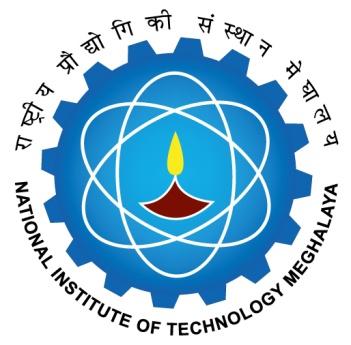 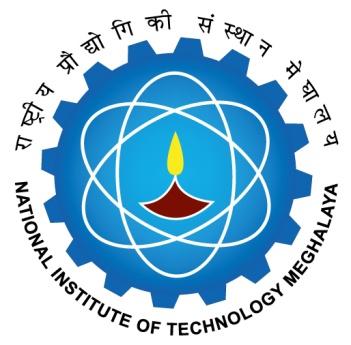 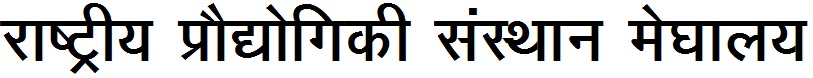 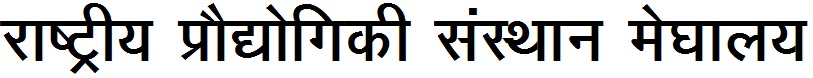 FORM FOR FORMATION OF DC (To be filled by the supervisor after successful completion of Comprehensive Exam)1Name  of Scholar__________________________________________________________________________________Name  of Scholar__________________________________________________________________________________Name  of Scholar__________________________________________________________________________________Name  of Scholar__________________________________________________________________________________Name  of Scholar__________________________________________________________________________________2Roll no __________________3. Department____________3. Department____________4. Date of Admission/Enrolment_________________4. Date of Admission/Enrolment_________________5Category (Please tick): Full time/ Sponsored (Part Time)/ Project Fellow Category (Please tick): Full time/ Sponsored (Part Time)/ Project Fellow Category (Please tick): Full time/ Sponsored (Part Time)/ Project Fellow Category (Please tick): Full time/ Sponsored (Part Time)/ Project Fellow 6(a) Name of  Supervisor__________________________________(a) Name of  Supervisor__________________________________(a) Name of  Supervisor__________________________________Department______________________________Department______________________________(b) Name of Co-Supervisor________________________________(b) Name of Co-Supervisor________________________________(b) Name of Co-Supervisor________________________________Department /Affiliation______________________Department /Affiliation______________________7Supervisor Allotment notification no and date:Supervisor Allotment notification no and date:Supervisor Allotment notification no and date:Supervisor Allotment notification no and date:Supervisor Allotment notification no and date:8Date of Comprehensive exam and GPA secured: Date of Comprehensive exam and GPA secured: Date of Comprehensive exam and GPA secured: Date of Comprehensive exam and GPA secured: Date of Comprehensive exam and GPA secured: 9(a) Proposed Doctoral Committee Members (to be proposed by the Supervisor)(a) Proposed Doctoral Committee Members (to be proposed by the Supervisor)(a) Proposed Doctoral Committee Members (to be proposed by the Supervisor)(a) Proposed Doctoral Committee Members (to be proposed by the Supervisor)(a) Proposed Doctoral Committee Members (to be proposed by the Supervisor)i) _________________________________________________ (Supervisor)  -Memberi) _________________________________________________ (Supervisor)  -Memberi) _________________________________________________ (Supervisor)  -Memberi) _________________________________________________ (Supervisor)  -Memberi) _________________________________________________ (Supervisor)  -MemberiI) _________________________________________________ (Co-Supervisor)-MemberiI) _________________________________________________ (Co-Supervisor)-MemberiI) _________________________________________________ (Co-Supervisor)-MemberiI) _________________________________________________ (Co-Supervisor)-MemberiI) _________________________________________________ (Co-Supervisor)-Memberiii) _________________________________________________ -Member (concerned research group of the dept)iii) _________________________________________________ -Member (concerned research group of the dept)iii) _________________________________________________ -Member (concerned research group of the dept)iii) _________________________________________________ -Member (concerned research group of the dept)iii) _________________________________________________ -Member (concerned research group of the dept)iv) _________________________________________________ -Member (member from the dept )iv) _________________________________________________ -Member (member from the dept )iv) _________________________________________________ -Member (member from the dept )iv) _________________________________________________ -Member (member from the dept )iv) _________________________________________________ -Member (member from the dept )10Signature of the DRC members:a____________________________ (member) ____________________________ (member) b____________________ (member) b____________________ (member) c_____________ (member) d______________________ (member) ______________________ (member) e______________________ (member) e______________________ (member) f______________ (member) Panel of 3 Members nominated by HoD for nomination of faculty members from other department/centre1.________________________________________________2.__________________________________________________3.__________________________________________________Panel of 3 Members nominated by HoD for nomination of faculty members from other department/centre1.________________________________________________2.__________________________________________________3.__________________________________________________Panel of 3 Members nominated by HoD for nomination of faculty members from other department/centre1.________________________________________________2.__________________________________________________3.__________________________________________________Panel of 3 Members nominated by HoD for nomination of faculty members from other department/centre1.________________________________________________2.__________________________________________________3.__________________________________________________Panel of 3 Members nominated by HoD for nomination of faculty members from other department/centre1.________________________________________________2.__________________________________________________3.________________________________________________________________________ (Chairman, DRC)______________________ (Chairman, DRC)______________________ (Chairman, DRC)______________________ (Chairman, DRC)______________________ (Chairman, DRC)11(b) Proposed Doctoral Committee Chairman and member from other department {to be nominated by Dean (AA)}(b) Proposed Doctoral Committee Chairman and member from other department {to be nominated by Dean (AA)}(b) Proposed Doctoral Committee Chairman and member from other department {to be nominated by Dean (AA)}(b) Proposed Doctoral Committee Chairman and member from other department {to be nominated by Dean (AA)}(b) Proposed Doctoral Committee Chairman and member from other department {to be nominated by Dean (AA)}v) _________________________________________________ -Chairmanv) _________________________________________________ -Chairmanv) _________________________________________________ -Chairmanv) _________________________________________________ -Chairmanvi) _________________________________________________ (faculty from other Dept.)  -Membervi) _________________________________________________ (faculty from other Dept.)  -Membervi) _________________________________________________ (faculty from other Dept.)  -Membervi) _________________________________________________ (faculty from other Dept.)  -Membervi) _________________________________________________ (faculty from other Dept.)  -MemberDean (Academic Affairs)Approved/Not ApprovedDirector